SCOLASTICO REGIONALE PER LA CAMPANIAISTITUTO COMPRENSIVO STATALE “DON MILANI”Via Belisario Corenzio, 46 – 84129 SALERNO   tel. 089753MINISTERO DELL’ISTRUZIONE, DELL’UNIVERSITA’ E DELLA RICERCA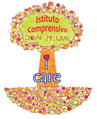 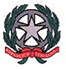 UFFICIO 850 – fax 0897266086C.F. 95182810655 – Codice meccanografico SAIC8B600Ge-mail PEC: saic8b600g@istruzione.it  e-mail PEC: saic8b600g@pec.istruzione.it	Il Docente: prof._________________ 	 RELAZIONE FINALE DISCIPLINAREDisciplina: Classe                                                                                                     Prof. 1. SITUAZIONE DELLA CLASSE ALLA FINE DELL’ANNO SCOLASTICO Gli allievi hanno mostrato nei confronti della disciplina un atteggiamento: •molto positivo   • positivo   • abbastanza positivo   • accettabile   • talvolta negativoe una partecipazione: •produttiva   • attiva   • generalmente attiva   • accettabile    • talvolta negativaLa preparazione è:  •soddisfacente   • accettabile   • globalmente eterogenea    • complessivamente accettabile         •non ancora accettabile   Si sono osservate lacune in merito a L’autonomia di lavoro è: •buona   • accettabile    • nel complesso accettabile    • non ancora adeguata L’atteggiamento generale degli allievi è stato: •costruttivo   • abbastanza costruttivo   • buono   • talvolta difficoltoso a causa di 2. REALIZZAZIONE DEGLI INTERVENTI PROGETTATI Gli interventi progettati sono stati tutti effettivamente realizzati  Non sono stati svolti i seguenti interventi per i seguenti motivi: 3. OBIETTIVI DI APPRENDIMENTO CONSEGUITI Gli obiettivi sono stati: •pienamente acquisiti    • acquisiti    • sufficientemente acquisiti    • non ancora acquisiti Rispetto alla situazione di partenza ed alla sua evoluzione nel corso dell’anno, la classe: •è complessivamente migliorata    • è rimasta stabile  • è peggiorata per i seguenti motivi: 4. SUDDIVISIONE DELLA CLASSE IN FASCE DI LIVELLO IN USCITA4. SUDDIVISIONE DELLA CLASSE IN FASCE DI LIVELLO IN USCITA4. SUDDIVISIONE DELLA CLASSE IN FASCE DI LIVELLO IN USCITA4. SUDDIVISIONE DELLA CLASSE IN FASCE DI LIVELLO IN USCITALIVELLO INIZIALE  (6)LIVELLO BASE(voto 7)LIVELLO INTERMEDIO(voti 8)LIVELLO AVANZATO  (voti 9-10)Lo studente svolge compiti semplici in situazioni note, mostrando di possedere conoscenze ed abilità essenziali e di saper applicare regole e procedure fondamentali solo guidato. Lo studente svolge compiti semplici in situazioni note, mostrando di possedere conoscenze ed abilità essenziali e di saper applicare regole e procedure fondamentali. Lo studente svolge compiti e risolve problemi complessi in situazioni note, compie scelte consapevoli, mostrando di saper utilizzare le conoscenze e le abilità acquisite. Lo studente svolge compiti e problemi complessi in situazioni anche non note, mostrando padronanza nell’uso delle conoscenze e delle abilità. Sa proporre e sostenere le proprie opinioni e assumere autonomamente decisioni consapevoli. Nominativo degli alunni 			 Nominativo degli alunniNominativo degli alunniNominativo degli alunni5. INTERVENTI DI SOSTEGNOCi si è avvalsi della collaborazione  •dell’insegnante di sostegno specializzato    • dell’educatore comunale       • del personale assistenziale     per i seguenti alunni: Il lavoro è stato svolto •prevalentemente in classe      •   a piccoli gruppi       (Vedi PEI) 6. INTERVENTI DI PERSONALIZZAZIONE DIDATTICASono stati adottati strumenti compensativi e misure dispensative,  per i seguenti alunni con BES ………………………………………………………………………………………………………………………………………………………………………… ( Vedi PDP) 7. METODOLOGIA E STRUMENTIGli interventi didattici sono stati effettuati utilizzando:7. METODOLOGIA E STRUMENTIGli interventi didattici sono stati effettuati utilizzando:Metodi e strategie 	  Mezzi e strumentiLezione frontale 	 Testi didattici di supporto Lavoro in coppie di aiuto 	 Libri di testo Schede predisposte dall’insegnanteLavoro di gruppo per fasce di livello 	 Computer DrammatizzazioneAttività laboratorialiUscite sul territorio Biblioteca di classeGiochi LIMDiscussione guidata 	 Visite guidateEsperimenti	 Lavoro di gruppo per fasce eterogeneeBrain stormingProblem solving8.	VERIFICA DEGLI APPRENDIMENTI E DELLE COMPETENZELe conoscenze e le abilità sono state verificate attraverso un congruo numero di prove di vario tipo: compiti significativi, osservazioni sistematiche, autobiografia cognitiva semplice o strutturata. Le competenze chiave di cittadinanza sono state osservate e valutate attraverso: attività curricolari disciplinari e/o per Asse Culturale                           attività laboratoriali                                                                               attività previste in progetti                      percorsi di apprendimento trasversali  (in caso di risposta affermativa, specificare le attività)                                                                         9. MODI UTILIZZATI PER VERIFICARE GLI APPRENDIMENTI9. MODI UTILIZZATI PER VERIFICARE GLI APPRENDIMENTI9. MODI UTILIZZATI PER VERIFICARE GLI APPRENDIMENTIPROVE SCRITTE 	 PROVE ORALI 	PROVE PRATICHETestiInterrogazioni  Prove grafico pittoricheRelazioniInterventi  	Prove vocaliSintesi 	Discussione su argomenti di       Giochi motoriQuestionari apertiUtilizzo del computerRelazioni su attività svolte         10. ATTIVITÀ INTEGRATIVE Uscite didattiche, viaggi d’istruzione e altre esperienze 11. SITUAZIONE DISCIPLINARENon è stato necessario ricorrere a provvedimenti disciplinari rilevanti. Il comportamento è andato progressivamente evolvendosi verso un maggior grado di maturità e responsabilità, tranne per gli alunni Episodicamente e in via del tutto eccezionale si è fatto uso di annotazioni di richiamo personale. È stato necessario convocare alcune famiglie per problemi disciplinari. Sono stati presi provvedimenti disciplinari del consiglio di classe per i seguenti alunni: 12. RAPPORTI CON LE FAMIGLIEI genitori degli allievi sono stati contattati attraverso le consuete modalità dei colloqui individuali e generali; in particolare, la partecipazione della famiglia ai colloqui è stata:  • frequente, di quasi tutti gli alunni      • saltuaria        • scarsa      • solo se sollecitataProblematiche particolari sono sorte con la famiglia dell’alunno /a :………………………………. RECUPERO DELLE DIFFICOLTÀ - SOSTEGNO DELLE ECCELLENZEAttività mirate al miglioramento della partecipazione alla vita di classe.Approfondimento degli  argomenti di studio.Controlli sistematici del lavoro svolto in autonomia.Attività mirate al perfezionamento del metodo di studio e di lavoro. Attività mirate all’acquisizione di un metodo di lavoro più ordinato ed organizzato.Attività volte all’applicazione della metodologia della ricerca scientifica .Attività personalizzateAttività progettuali e di classi volte a premiare e gratificare l’eccellenza.Interventi mirati di recupero delle carenza anche attraverso l’utilizzo delle co-docenze, il tutoraggio tra pari e momenti di cooperative learningAttività mirate a consolidare le capacità di comprensione, di comunicazione e le abilità logiche.Esercitazioni guidate.Attività di gruppo per migliorare lo spirito di cooperazione.Stimoli all’autocorrezione.